P.E.I.PIANO EDUCATIVO INDIVIDUALIZZATO( Legge 5 febbraio 1992, n 104 art. .3 comma 1 comma 3 e art. 12, D.P.R. 24/2/1994, Ai sensi dell’ art. 15 dell’ OM. n° 90/01, ai sensi del Decreto Legge 31-05-2010 art. 10 comm.5 e  altre modifiche ed integrazioni)SCUOLA INFANZIA - PRIMARIA                                  ALUNNO/A ...............................................................                                            CLASSE ………… SEZIONE ……………….Per l’anno scolastico 20…./20….		Piano Educativo Individualizzato[N.B. Il presente documento vincola al segreto professionale chiunque ne venga a conoscenza (art. 622 C.P.). Esso va conservato all'interno del Fascicolo personale dell’alunno, con facoltà di visione da parte degli operatori che si occupano dello stesso]Ai sensi del Decreto Legge 31-05-2010 art. 10 comma 5, si richiedono le seguenti risorse per l’anno scolastico in corso e per il successivo 20…./20…..:Numero di ore di sostegno: __________ settimanaliServizio di assistenza igienico personale: _________ ore settimanaliServizio di assistenza specialistica:Profilo A (assistenza all’autonomia per i minori con varie disabilità): _________ ore settimanaliProfilo B (assistenza alla comunicazione per i minori ipo e non udenti): _________ ore settimanaliProfilo C (tecnico qualificato per l’orientamento, l’educazione e l’assistenza ai minori ipo e non vedenti): _________ ore settimanaliServizio di trasportoDESCRIZIONE DEL CONTESTO, RILEVAMENTO DEI BISOGNI E DEI PREREQUISITI(relazione iniziale)Breve e dettagliata descrizione del contesto (ambiente, ecc.), del gruppo-classe (specificare il nr. di alunni, le modalità di rapporto presenti nella classe, le interazioni fra i compagni e tutti quegli aspetti che concorrono a descrivere il clima scolastico), degli elementi che rappresentano barriere, degli elementi che si pongono come  facilitazioni e degli altri elementi ritenuti rilevanti ai fini della progettazione e dei prerequisiti (competenze ed abilità dell’alunna o dell’alunno)..............................................................................................................................................................................................................................................................................................................................................................................................................................................................................................…………………………………………………………………………………………………………………………………………………………………………………………………………………………………………………………………………………………………………………………………………………………………………………………………………………………………………………………………………………………………………………………………………………………………………………………………………………………………………………………………………………………………………………………………………………………………………………………………………………………………………………………………………………………………………………………………………………………………………………………………………………………………………………………………………………………………………………………………………………………………………………………………………………………………………………………………………………………………………………………………………………………………………………………………………………………………………………………………………………………………………………………………………………………………………………………………………………………………………………………………………………………………………………………………………………………………………………………………………………………………………………………………………………………………………………………………………………………………………………………………………………………………………………………………………………………Questa sezione deve essere elaborata congiuntamente dagli insegnanti, dagli operatori socio-sanitari e dai genitori dell’alunno, e, se presenti, dall’assistente ad personam (art. 9 della L. 104/92).  Appare fondamentale che le varie aree vengano sempre trattate tenendo conto delle interazioni tra il soggetto e il contesto, con particolare attenzione alle barriere e/o facilitazioni esistenti e/o attivabili, sia nell’ambito dell’osservazione/descrizione che nell’ambito dei prevedibili livelli di sviluppo. METODI, MATERIALI, SUSSIDI E TEMPI PER L’ATTUAZIONE DEL P.E.I.FORME E MODI DI VERIFICA E DI VALUTAZIONE DEL P.E.I.Il presente PEI è concordato e sottoscritto da ciascun componente il GRUPPO di LAVOROAltofonte  ……………………………							                   Il Dirigente Scolastico                                                                                              ______________________________Il trattamento e la segretezza dei dati e delle informazioni qui registrati sono tutelati da quanto disposto dal D.Lvo 196/2003 recante disposizioni in materia di “Tutela delle persone e di altri soggetti rispetto al trattamento dei dati personali”.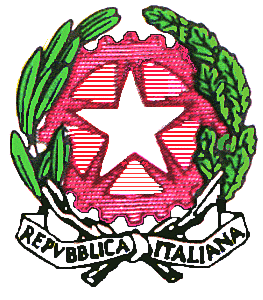 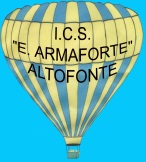 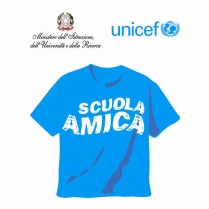 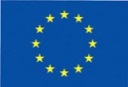 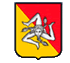 Istituto Comprensivo Statale ad indirizzo musicaleScuola dell’Infanzia, Primaria e Secondaria 1°grado“ Emanuele  Armaforte ”Viale Europa, 5 - Tel. 091- 437252, Fax 091-6641729 -c.a.p. 90030 ALTOFONTE (Pa)   C.F. 80022580825P.E.O.:paic84300q@istruzione.it – P.E.C.paic84300q@pec.istruzione.it  sito web: http://www.istitutocomprensivoarmaforte.edu.itSEZIONE I – DATI RIGUARDANTI L’ALUNNO COGNOME ....................................................................... NOME ………………………………………………..DATA DI NASCITA …………..…………. LUOGO ........................................................................................RESIDENTE A.............................................................(……)   VIA.......................................................………………………………………. N. ....................... Tel. …………………………………….…….........DIAGNOSI CLINICA (Consultabile presso l’ufficio di presidenza della scuola da parte degli operatori che si occupano del caso) ……………………………………………………………………………………………………………………………………………………………………………………………………………………………………………………………………………………………………………………………………………………………………………………………………………………………………………………..Art.3, comma1        Art.3, comma 3Tipologia disabilitàCH (visiva)DH (uditiva)EH (psicofisica)DATI  RELATIVI ALLA FREQUENZA SCOLASTICASCOLARITà PREGRESSA (indicare le scuole frequentate in precedenza, eventuali ripetenze)INTERESSI, ASPETTI MOTIVAZIONALI, VARIABILITÀ DI COMPORTAMENTO DELL’ALUNNO NEI DIVERSI CONTESTI (sociali e personali)Eventuali note descrittive che richiedono approfondimenti specifici…………………………………………………………………………………………………......................................................................................................................................................................................................................................................................................................................................................................................................................................................................................................................................................……………………………………………………………………………………………………………………………..............................SEZIONE II – AREE TRASVERSALI AREA COGNITIVAsviluppare / consolidare i prerequisiti in ordine agli apprendimenti scolasticisviluppare / consolidare le capacità logiche di baseAltro (specificare) …………………………….………………………………….……………………………………………………………………………………………………………………………………………………………………………………………………………………………………………………AREA AFFETTIVO-RELAZIONALEfavorire le relazioni con il gruppo dei parifavorire l'inserimento nel piccolo gruppocollaborare in maniera attiva con tutti i membri del gruppoconoscere e rispettare le regole di relazione interpersonaleconoscere e rispettare le regole nella pratica ludica e sportivacontrollare la propria emotivitàrichiedere e accettare l’aiuto dei compagni e/o degli insegnantisaper esprimere giudiziriconoscere e manifestare le proprie emozioniprestare attenzione a ciò che si fa in classeessere in grado di valutare le proprie risorse senza sottovalutarsi o sopravvalutarsiesprimere opinioni personali sugli argomenti affrontati e nei confronti delle informazioni ricevuteavere chiaro l’obiettivo da raggiungereAltro (specificare) …………………………….………………………………….…………………………………………………………………………………………………………………………………………..………………………………………………………………………………………………………AREA LINGUISTICAComprensionesegue il programma curriculareapprofondire la conoscenza di vocaboli di uso comunefavorire l'acquisizione di nuovi vocabolicomprendere brevi messaggi oralifavorire l'ascolto e la comprensione di una conversazioneripetere il contenuto ascoltato/lettoseguire le trame di storie e racconti semplificaticomprendere le informazioni principali di un semplice branoAltro (specificare) …………………………..………………………………………………………………………………………………………………………………………………………………………………………………………………………………………………………………….……………………..AREA LINGUISTICAProduzionesegue il programma curriculare                                                                  sapersi esprimere con frasi semplici/ compostesaper formulare delle richiesteriportare un vissuto con riferimenti spaziali e temporaliusare forme comunicative corretteprodurre con guida messaggi visivisaper usare alcune tecniche espressiveascoltare fenomeni sonorifavorire linguaggi alternativi e/o integrativiraccontare una breve storia in modo ordinatoAltro (specificare)…………………………………………………………………………………………………………………………………………………………………………………………………………………………………………………………………………………………….………………………..AREA PSICOMOTORIAsegue il programma curricularesviluppare le capacità percettive e di manipolazioneacquisire e/o consolidare lo schema corporeosviluppare e consolidare le abilità motorieAltro (specificare)…………………………………………………………………………………………………………………………………………………………………………………………………………………………………………………………………………………………….…………………………AREA NEURO-PSICOLOGICAMemoriasvolgere compiti e sequenze operative brevi e ripetutepotenziare la memoria a breve e lungo termineAltro (specificare)…………………………………………………………………………………………………………………………………………………………………………………………………………………………………………………………………………………………….………………………..AREA NEURO-PSICOLOGICAAttenzionesviluppare strategie operative Altro (specificare)…………………………………………………………………………………………………………………………………………………………………………………………………………………………………………………………………………………………….………………………..AREA NEURO-PSICOLOGICAOrganizzazione spazio-temporalesegue il programma curriculareconoscere lo spazio grafico                    conoscere i concetti geografici                  seguire i percorsi dati e sapere individuare i cambiamenti di direzionesapersi orientare in un ambiente conosciuto       costruire una sequenza temporale (prima,dopo)   conoscere il tempo ciclico                      conoscere il calendario                        distinguere ieri, oggi, domani come sequenza temporaleconoscere alcuni eventi storici e collocarli in successione logicaAltro (specificare)…………………………………………………………………………………………………………………………………………………………………………………………………………………………………………………………………………………………….……………………….. AREA DELL’AUTONOMIAPersonale     da strutturarein via di strutturazione                           sapersi vestire e svestire                           consumare correttamente la merenda durante la   ricreazionetentare di risolvere un problema da solo prima di  chiedere aiutopredisporre il materiale delle varie materieportare  a termine i compiti intrapresilavorare in modo autonomoAltro (specificare)…………………………………………………………………………………………………………………………………………………………………………………………………………………………………………………………………………………………….………………………..AREA DELL’AUTONOMIASociale      da strutturare                                    in via di strutturazione                             salutare chi incontra                              esprimere in modo comprensibile i propri bisogni sapere usare il telefono                          sapere usare il denaro in situazioni reali e/o simulatesapere leggere l'ora                             riconoscere e sapere usare i principali mezzi pubbliciconoscere i vari locali della scuolaAltro (specificare)…………………………………………………………………………………………………………………………………………………………………………………………………………………………………………………………………………………………….………………………..AREA DELL’APPRENDIMENTOLettura                         segue il programma curriculareda acquisire                                     riconoscere i grafemi/fonemi                   leggere sillabando                                comprendere semplici brani   leggere parole e frasi correttamente   Altro (specificare)…………………………………………………………………………………………………………………………………………………………………………………………………………………………………………………………………………………………….………………………..AREA DELL’APPRENDIMENTOLettura Funzionale                segue il programma curricularericonoscere simboli                         segni                                           etichette                                               insegne e relativo significatoAltro (specificare)…………………………………………………………………………………………………………………………………………………………………………………………………………………………………………………………………………………………….………………………..AREA DELL’APPRENDIMENTOScritturasegue il programma curriculareeseguire esercizi di pregrafismo                          rispettare lo spazio grafico                    copiare da un modello dato                   scrivere sotto dettatura: sillabe                                                 parole                                            frasi                                                        scrivere parole e frasi correttamente       produrre frasi seguendo uno schema            auto-correggere il testo prodotto Altro (specificare)…………………………………………………………………………………………………………………………………………………………………………………………………………………………………………………………………………………………….………………………..   AREA DELL’APPRENDIMENTOArea logico matematicasegue il programma curricularediscriminareclassificare                                 seriare                                        conoscere i simboli delle quattro operazioni      conoscere i numeri                   operare con i numerimettere i numeri in ordine ascendente e discendente operare con le quattro operazioni identificare e risolvere piccoli problemi riconoscere e leggere i numeri a più cifre (decine, centinaia, migliaia)    comporre e scomporre le quantitàconoscere le tabelline utilizzando riferimenti graficieseguire le operazioni in colonna con e senza cambio      rappresentare graficamente le figure pianeAltro (specificare)…………………………………………………………………………………………………………………………………………………………………………………………………………………………………………………………………………………………….………………………..   SCUOLAFAMIGLIAA.S.P.Altro…………………………………..SCUOLAOsservazioni libereOsservazioni sistematicheSchede strutturate e nonColloqui con i genitoriColloqui con gli Operatori/terapistiAltro (specificare)…………………………………………………………………………………………………………………………………………………………………………………………………………………………………………………………………………………………….………………………..   A.S.P.Incontri periodiciAltro (specificare)…………………………………………………………………………………………………………………………………………………………………………………………………………………………………………………………………………………………….………………………..   Altro…………………………………..INTERVENTI TERAPEUTICO-RIABILITATIVI  EXTRASCOLASTICITerapie svolte in orario extrascolastico: ………………………………………………………………………………………………………………………………………………………………………………………………………………………………….……………………………………………………………………………………………………………………………………………….…..Interventi riabilitativi svolti in orario extrascolastico: …………………………………………………………………………………………………………………………………………………………………………………………………………….……………………………………………………………………………………………………………………………………………….…..ATTIVITA’ EXTRASCOLASTICHE (ricreative, sportive, ecc.): ……………………………………………………………………………………………………………………………………………..………………………………………………………………………………………………………………………………………………….……………………………………………………………………………………………………………………………………………….…..EVENTUALE ASSENZA PROLUNGATA (raccordo con la famiglia)…………………………………………………………………………………………………………………………………………………………………………………………………………………………………………………………………………………………………………………………………………………………………………………………………………………………………………………………………………………………………………………………………………………………………………………………………………………………………………………………………………………………………………………………………………………………………………………………………..Cognome/NomeFirmaQualifica/disciplina di insegnamentoInsegnanti della classe FamigliaFigure educative(art. 9 della L. 104/0ì92)Operatori sanitari ASP /AOAltri operatori (collaboratori scolastici, figure educative del territorio, extrascuola, ecc.)